KINGS HEATH CRICKET & SPORTS CLUB                                                                                                                                                    LIMITED BY GUARANTEE____________________________________________________________________________________________________________________________________________________________________2022 MEMBERSHIP APPLICATION(Please write clearly and in Block Capitals)Membership Status please circle as appropriatePLEASE COMPLETE (see tables overleaf for details)Please tick if you are not going to play snooker:	    Section Membership Representative:		Please sign to confirm the prospective member has been given full information of the section they are joining and that you have explained the current Club Rules & Bye-Laws to them.  Please pass the completed form to the Club’s Membership Team with payment and, if relevant, Proof of Student Status.Signed: __________________________________________                     Date: _________________________________2022 Annual Membership SubscriptionsIncludes, where appropriate, affiliation fees to your SportPlease Note - The following discounts do not apply to Daytime Sport or Lunchtime Social Membership.PAYMENT OPTIONS:December, 2021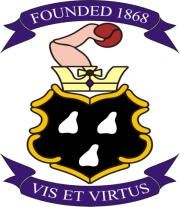 PresidentTreasurerMark ReedAndrew McKeeverRegistered OfficeCHARLTON HOUSE, 247 ALCESTER ROAD SOUTH, KINGS HEATH, BIRMINGHAM, B14 6DTRegistered OfficeCHARLTON HOUSE, 247 ALCESTER ROAD SOUTH, KINGS HEATH, BIRMINGHAM, B14 6DTNEWRENEWALI wish to apply to become a member of Kings Heath Cricket & Sports Club Limited and if elected agree to be bound by the  Memorandum and Articles of Association, Regulation and Bye-Laws of the ClubI understand and agree that the personal information given may be used and stored by the Club.I wish to apply to become a member of Kings Heath Cricket & Sports Club Limited and if elected agree to be bound by the  Memorandum and Articles of Association, Regulation and Bye-Laws of the ClubI understand and agree that the personal information given may be used and stored by the Club.I wish to apply to become a member of Kings Heath Cricket & Sports Club Limited and if elected agree to be bound by the  Memorandum and Articles of Association, Regulation and Bye-Laws of the ClubI understand and agree that the personal information given may be used and stored by the Club.I wish to apply to become a member of Kings Heath Cricket & Sports Club Limited and if elected agree to be bound by the  Memorandum and Articles of Association, Regulation and Bye-Laws of the ClubI understand and agree that the personal information given may be used and stored by the Club.SignedDateSectionPlease TickMembership Type please circleMembership Type please circleMembership Type please circle*Amount PaidAll relevantFullDaytimeLunchtimeBowlsFullDaytimen/aCricket (see note)Fulln/an/aHockeyFulln/an/aJunior FootballFulln/an/aSquashFullDaytimen/aTable TennisFulln/an/aTennisFullDaytimen/aSocialFulln/aLunchtime*Payment MethodCashChequeCardOnline TransferDirect DebitSECTIONMembership NotesAnnual SubscriptionMulti-SportPlease indicate on the grid overleaf your Main Sport as ‘1st’ then others in order of preference£260.00Bowls£175.00Cricket onlyCricket Membership Forms will be available in March 2022Hockey£175.00Squash/Racket Ball£220.00Tennis£220.00Table Tennis£85.00Daytime Sport – only applies to the following Sports Bowls or Squash or TennisOption 1:   Monday to Friday 9.00 a.m. to 5.00 p.m.Option 2:   Plus Social Membership evenings & weekends £68.00£100.00Social£75.00Social Partner of Full Member£36.00Lunchtime SocialMonday to Friday 12.00 noon to 5.00 p.m.£25.00Sports Under 18 ONE Sports SectionAdditional Sports SectionsPlease indicate on the grid overleaf your Main Sport as ‘1st’ then (if applicable) others in order of preference£30.00£10.00 per sportSports Under 21  To qualify for a discount, Proof of Student Status is required25% reductionSports Full Time Student To qualify for a discount, Proof of Student Status is required40% reductionSports Over-65Full member discount£15 reductionFamily Sports2 Full Paying Adult Members & a minimum of 2 Children.Full fee to be paid with application.  Discount to be credited to membership account of the lead name20% reductionTo be calculated by Membership TeamSocial Over-65Full member discount£5.00 reductionPlease NoteUnder-18’s whatever category of membership, do not have voting rights and cannot sign in guestsFull member’s partners are allowed in the Club when accompanying the full member at no extra costONLINEONLINEONLINEBank TransferPayment must be made from your bank accountOur Account details are:Kings Heath Cricket & Sports Club LimitedBarclays / Sort Code 20-08-44 / Account Number 60550361.So that we know who the money is from please supply:New members   Full Name & PostcodeRenewals          Full Name & Membership Number Please note it may take 3 working days for your transfer to be received into our account.Direct Debit:Our Direct Debit options are available on the Club’s website - https://www.kingsheathsportsclub.comPlease note – If you already pay by direct debit you do not need to register again as your current direct debit will continue.  BY INSTALMENTS - Three Monthly payments (January, February & March)BY INSTALMENTS - Three Monthly payments (January, February & March)BY INSTALMENTS - Three Monthly payments (January, February & March)Option 1  Online by Bank Transfer (see account details above)Payments must be received by the 31st January, 28th  February and 31st March.  Please include the administration fee in the January payment.  Please note it may take 3 working days for your transfer to be received into our account.Option 2ChequePayment to be made in 3 post-dated monthly instalments January, February and March, Please lodge all three cheques with your Membership Form. The administration fee should be included in the January cheque.ALTERNATIVELY:ALTERNATIVELY:ALTERNATIVELY:ChequeMade payable to Kings Heath Cricket & Sports Club LimitedBy post or over the bar to a member of staff only. Please obtain a receipt.Cash or  CardIn personOver the bar to a member of staff only.  Please obtain a receipt.